A Meeting between the Director of the Innovation Center with the General Supervisor of Knowledge Industry Eco-System at King Saud UniversityIn compliance with the directive of His Excellency the Vice-Rector for Postgraduate Studies and Scientific Research, a meeting was held between the director of innovation center and the assistant of the Vice-Rector for Postgraduate Studies and Scientific Research, Prof. Abdullah Sharaf Al-Ghamidi. The basic function of the meeting is to exchange ideas and experience in fields related to knowledge exchange and innovation. The meeting was also attended by Mr. Ahmed Ibraheem Al-Eheidab, assistant of the general supervisor of knowledge industry eco-system and Dr. Abdul Aziz Bin Abdullah Al-Ghaiamah, supervisor of innovation center.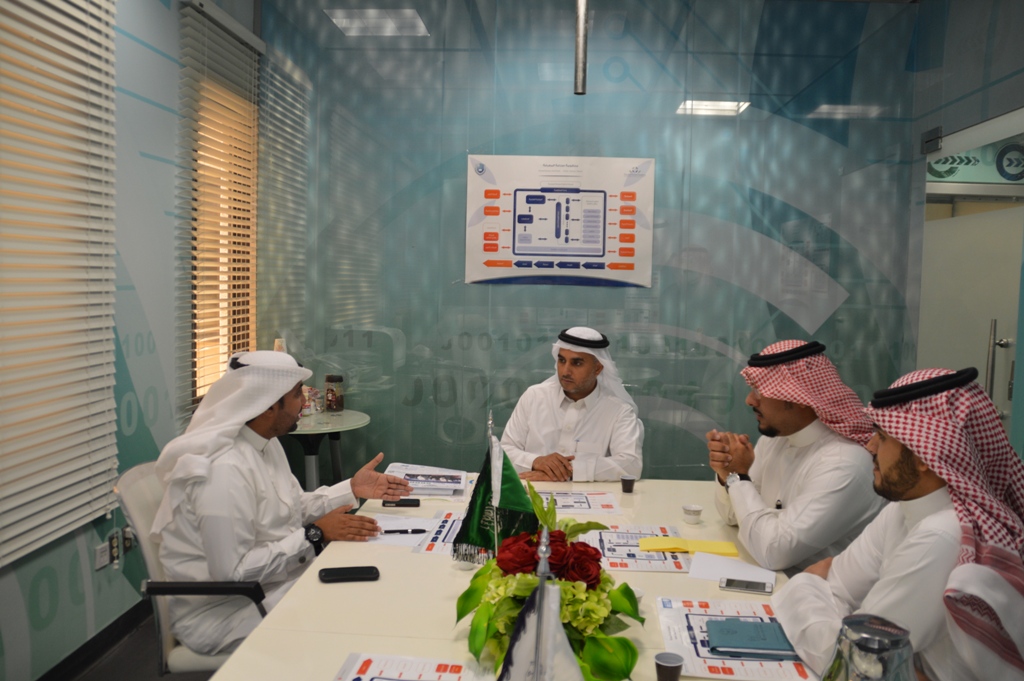 